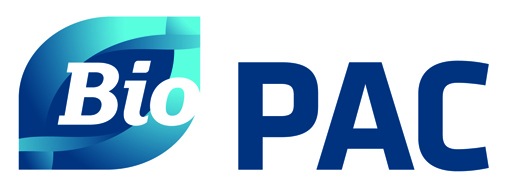 2015 Contribution FormYES! I want to support BIO PAC and help advocate biotechnology. BIO PAC financially supports candidates who understand our industry. I understand that my personal contribution is completely voluntary and will be used to support the campaigns of candidates for federal office.Political contributions are not tax deductible for federal income tax purposes. Contributions may only be accepted from U.S. citizens or permanent residents of the United States.You have no obligation to contribute and you may refuse to contribute without reprisal. The Biotechnology Industry Organization will not favor or disadvantage you by reason of the amount of your contribution or your decision whether or not to contribute.Contributions will be used in connection with federal elections and are subject to prohibitions and limitations of federal law. Federal law requires BIO PAC to use best efforts to collect and report the name, mailing address, occupation and name of employer of individuals whose contributions exceed $200 in a calendar year. By law you are permitted to give a maximum of $5,000 per year to BIO PAC.Please complete the following personal information.  Credit card information is filled out at the bottom of the form or if you prefer, please contribute via check in the mail.Name_____________________________________Email_____________________________Name of Employer_______________________________Occupation_____________________Home Address________________________________________________________________City__________________________________State_____________Zip_______________Phone__________________Please select one of the following options to participate and give BIO PAC the authority to charge your credit card account on the dates listed below the option of your choosing:One-Time gift of $____________Charged ImmediatelySemi-Annual gift of $____________2 equal installments charged on 6/15/2015 and 12/15/2015Quarterly gift of $_____________4 equal installments charged on 3/15/2015, 6/15/2015, 9/15/2015, 12/15/2015Monthly gift of $______________12 equal installments paid on the 15th of each monthSignature ______________________________________Date _________________ Please return this document to Catharine Harris, PAC Manager, at charris@bio.org or BIO PAC, 1201 Maryland Ave, SW, Suite 900, Washington, DC 20024 Phone: (202) 905-2281   Fax: (202) 488-6305-------------------------------------------------------------------------------------------------------------------------------Credit Card InformationName as it appears on card______________________________________Account Number___________________________ Expiration Date_______ CVC2/Security Code______Type of Card: VISA___ AMEX___ Mastercard___ Discover___